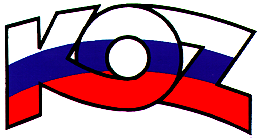          KONFEDERÁCIA ODBOROVÝCH ZVÄZOV SLOVENSKEJ  REPUBLIKYMateriál na rokovanie HSR SR  19.2.2018			                                                                                                                                  bod  4S T A N O V I S K Ok návrhu zákona, ktorým sa mení a dopĺňa zákon Národnej rady Slovenskej republiky č. 162/1995 Z. z. o katastri nehnuteľností a o zápise vlastníckych a iných práv k nehnuteľnostiam (katastrálny zákon) v znení neskorších predpisov a ktorým sa menia a dopĺňajú niektoré zákony1. Popis návrhu  Návrh novely katastrálneho zákona zohľadňuje aktuálne procesy v oblasti elektronizácie katastra nehnuteľností. Cieľom je vybudovanie centrálneho informačného systému katastra nehnuteľností, ktorý vytvorí plnohodnotné poskytovanie elektronických služieb katastra pre verejnosť, orgány štátnej správy a samosprávy, ako aj poskytovanie informácií prostredníctvom elektronických služieb na informatívne, ale aj právne účely. Navrhovaná úprava reaguje aj na požiadavku zrýchlenia a skvalitnenia registrácie nehnuteľností a vytvára legislatívne podmienky na zlepšenie fungovania katastra nehnuteľností. Reaguje tiež na pokrok v oblasti informačných technológií v súvislosti s verejnosťou katastrálneho operátu a poskytovaním údajov z katastra nehnuteľností, s prihliadnutím na ochranu osobných údajov. V nadväznosti na legislatívnu zmenu katastrálneho zákona je potrebné upraviť aj súvisiace ustanovenia zákona o geodézii a kartografii a zákona o správnych poplatkoch.2. Stanovisko KOZ SRK návrhu zákona predloženému na rokovanie HSR SR nemá KOZ SR pripomienky.  3.  Závery a odporúčania          KOZ SR odporúča návrh zákona na ďalšie legislatívne konanie.		